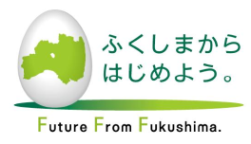 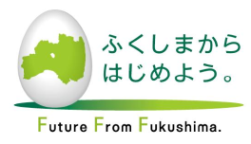 ＊次回の演出コースは、いわき市内で８月１７日（月）から２０日（木）に開催予定です。作・演出・音楽コラボ（第２回）藤田貴大（作・演出）（第３回）日時場所○１日目　５月１６日（土）　　　　　１２時から１６時　　　　　いわきアリオス５階大リハーサル室◇１日目　５月３０日（土）　　　　　１３時３０分から１８時　　　　　いわき市文化センター4階第1多目的室日時場所○２日目　５月１７日（日）　　　　　１３時３０分から１７時　　　　　内郷コミュニティーセンターホール1◇２日目　５月３１日（日）　　　　　１３時３０分から１８時　　　　　いわき市文化センター4階第1多目的室講師○藤田貴大　先生＊今回は、２日間とも音楽コースの大友良英先生も参加します！◇藤田貴大　先生その他○「音の出るもの」を持参してください。楽器でなくてもかまいません。○動きやすい服装・靴でご参加ください。○１日目は、上履きを持参してください。○水分やタオル等を持参してください。◇動きやすい服装・靴でご参加ください。◇上履きを持参してください。◇水分やタオル等を持参してください。氏名（ふりがな）：氏名（ふりがな）：年齢：年齢：性別：　　男　　女学校名：学年：参加日：5/16(土) ・5/17(日)・5/30(土)・5/31(日)参加日：5/16(土) ・5/17(日)・5/30(土)・5/31(日)参加日：5/16(土) ・5/17(日)・5/30(土)・5/31(日)住所：住所：住所：電話：電話：メールアドレス：メールアドレス：メールアドレス：部活：部活：